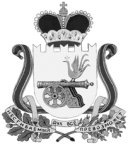 СОВЕТ ДЕПУТАТОВ ВЯЗЕМСКОГО ГОРОДСКОГО ПОСЕЛЕНИЯВЯЗЕМСКОГО РАЙОНА СМОЛЕНСКОЙ ОБЛАСТИРЕШЕНИЕот 18.12.2014№ 116Руководствуясь пунктом 6 статьи 37, статьей 39 Градостроительного кодекса Российской Федерации, статьей 13 Устава Вяземского городского поселения Вяземского района Смоленской области, Положением о порядке и проведении публичных слушаний в Вяземском городском поселении Вяземского района Смоленской области, утверждённым решением Совета депутатов Вяземского городского поселения Вяземского района Смоленской области от 06.07.2006 № 39 (в редакции от 17.02.2009 № 3, от 01.11.2011 № 70), Совет депутатов Вяземского городского поселения Вяземского района Смоленской области РЕШИЛ:1. Назначить на «23» января 2015 года на 14.40 часов и провести по адресу: г. Вязьма, ул. 25 Октября, д. 11 (большой зал Администрации) публичные слушания по вопросу предоставления условно-разрешенного вида использования земельного участка, расположенного по адресу: Смоленская область, г. Вязьма, ул. Воинов-Интернационалистов, для строительства спортивно-досугового, торгового центра, с благоустройством прилегающей территориии.2. В случае, если условно разрешенный вид использования земельного участка или объекта строительства может оказать негативное воздействие на окружающую среду, правообладатели земельных участков и объектов капитального строительства, подверженных риску такого негативного воздействия вправе направлять имеющиеся у них замечания и предложения  в письменной форме до «22» января 2015 года по адресу: г. Вязьма, ул. 25 Октября, д. 11, кабинет № 309.Публичные слушания провести в соответствии с Порядком организации и проведения публичных слушаний в Вяземском городском поселении Вяземского района Смоленской области, утвержденным решением Совета депутатов Вяземского городского поселения Вяземского района Смоленской области от 06.07.2006 № 39 (в редакции от 17.02.2009 № 3, от 01.11.2011 № 70).3. Для осуществления публичных слушаний образовать организационный комитет в следующем составе:- Григорьев Александр Аркадьевич – Глава муниципального образования Вяземского городского поселения Вяземского района Смоленской области - председатель организационного комитета;- Григорьев Олег Станиславович – заместитель Главы муниципального образования Вяземского городского поселения Вяземского района Смоленской области – заместитель председателя организационного комитета;- Кузина Татьяна Владимировна – главный специалист отдела архитектуры Комитета по архитектуре и землеустройству Администрации МО «Вяземский район» Смоленской области - секретарь.Члены организационного комитета:1) Демидова Инна Васильевна - Глава Администрации МО «Вяземский район» Смоленской области;2) Лосев Виктор Георгиевич – заместитель Главы Администрации МО «Вяземский район» Смоленской области – начальник Управления жилищно-коммунального хозяйства, транспорта и дорожного хозяйства;3) Гаврилова Галина Юлиановна – председатель Комитета имущественных отношений Администрации МО «Вяземский район» Смоленской области;4) Волков Валерий Борисович – председатель Комитета по архитектуре и землеустройству Администрации МО «Вяземский район» Смоленской области; 5) Ефимова Галина Александровна – главный специалист отдела архитектуры Комитета по архитектуре и землеустройству Администрации МО «Вяземский район» Смоленской области.4. Контроль за исполнением настоящего решения возложить на Главу Администрации МО «Вяземский район» Смоленской области (И.В. Демидова).5. Опубликовать настоящее решение в газете «Мой город - Вязьма» и электронном периодическом издании «Мой город – Вязьма.ru» (MGORV.RU).Глава муниципального образованияВяземского городского поселения Вяземского района Смоленской области                                                                                                    А.А. ГригорьевО назначении публичных слушаний по вопросу предоставления условно - разрешенного вида использования земельного участка